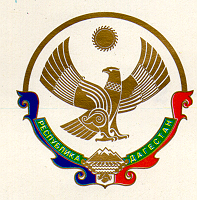 МУНИЦИПАЛЬНОЕ КАЗЕННОЕ ОБЩЕОБРАЗОВАТЕЛЬНОЕ УЧРЕЖДЕНИЕ«ЯМАНСУЙСКАЯ СРЕДНЯЯ ОБЩЕОБРАЗОВАТЕЛЬНАЯ ШКОЛА» с. ЯМАНСУ  НОВОЛАКСКОГО РАЙОНА  РЕСПУБЛИКИ ДАГЕСТАН368169                                                                         с. Ямансу                                                              тел.89282504441                                                          ПРИКАЗ_______________ 2020 года			          			              №                       Об усилении мер безопасности на пищеблоке        В соответствии со ст. 41 «Охрана здоровья обучающихся» Федерального закона «Об образовании в Российской Федерации»                                                ПРИКАЗЫВАЮ:1. Прием продуктов на пищеблок осуществлять при непосредственном участии представителей школьной комиссии по контролю за организацией и качеством питания.2. Организовать систематический административный и общественный контроль за качеством поступающего сырья и продукции.3.   Категорически не допускать посторонних лиц в столовую и на пищеблок.4.   Обязать работников пищеблока держать дверь со стороны столовой закрытой.5.   Осуществлять постоянный контроль за въездными воротами на территории школы.6. Контроль за исполнением настоящего приказа возложить на завхоза школы Алисханова М.Т.      Директор школы   ________       М.Э.РашаеваС приказом ознакомлен:                         Алисханов М.Т.ОГРН 1020500909990                      ИНН/КПП 0524005172/052401001